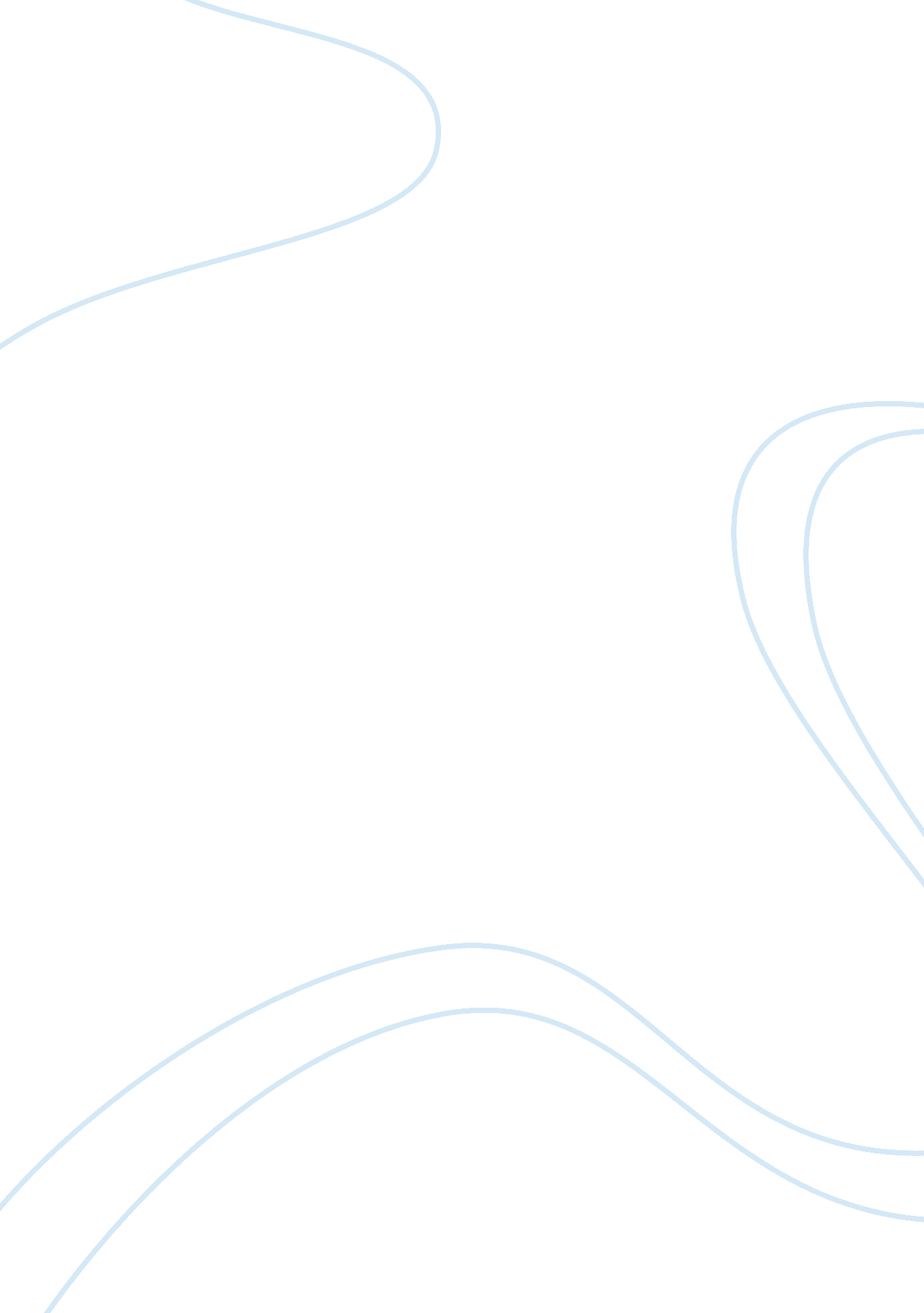 Unit and lesson planning for udl and the common core state curriculumEducation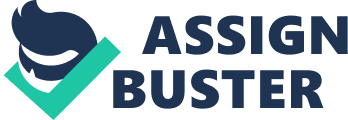 ASSIGNMENT 3: UNIT AND LESSON PLANNING FOR UDL AND THE COMMON CORE CURRICULUM THESIS MENT The assignment evaluates about the aspects and objectives of unit and lesson planning essential for universal design for learning (UDL) and common core state curriculum. 
QUESTION 1 
Lesson planning is formulated and constructed with the support of teachers representing schools, colleges and universities. Unit and lesson planning are framed with utmost consideration of essential features. In this respect, different qualitative and quantitative methods are implemented to ascertain the effectiveness of structural unit as well as lesson planning towards the study curriculum of the students. Qualitative method utilized to determine the topic level in relation to meaning and purpose, structure, language and demand of knowledge appropriate with respect to the section of novel. Conversely, quantitative method is implemented to ascertain the word length, word frequency, sentence length and text cohesion of the topic essential relatively to novel (Cast Professional Learning, “ UDL101M: Introduction to Universal Design for Learning (Mathematics Emphasis)”; Teaching Channel, “ Literacy Analysis through Interactive Stations”). 
QUESTION 2 
The study about unit and lesson planning for UDL and the common core state curriculum signifies that all individuals should have different connections prior learning and experiences. Literate people have to cross the phase of learning in their consecutive life span to enhance their knowledge and skills in learning, which they can implement towards their social and cultural development. Unit and lesson planning are crucial in terms of formation of the base for students in learning. Appropriate and necessary materials as well as contents are to be adhered in the unit and lesson of the books and novels taught by the teachers, professors and lecturers of the schools and universities. Inappropriate units and lessons in relation to topic do not provide sufficient knowledge as well as idea about the topic. Hence, it must be foremost duty of the teachers should consult with experienced professors and writers to formulate updated units and lessons plans in relation to the topic or novel, which will beneficial to the students in having successive experiences (Cast Professional Learning, “ UDL101M: Introduction to Universal Design for Learning (Mathematics Emphasis)”). 
QUESTION3 
There are no misconception regarding the information provided about the structural plan and framework in the unit and lesson planning that delivers positive impact on ‘ Universal Design for Learning’ (UDL) and common core state curriculum. This module shows consecutive steps of unit and lesson planning that include teacher planning, preparation and course contents and material related to the topic. Module shows that unit standards and procedure of lessons must be consecutively maintained when forming a topic or novel. Qualitative and quantitative approaches are delivered to show the effectiveness of unit and lesson planning towards UDL and common core state curriculum (Cast Professional Learning, “ UDL101M: Introduction to Universal Design for Learning (Mathematics Emphasis)”). 
QUESTION 4 
The information shown in the module about the positive impact of unit and lesson planning will ensure tremendous guidance as well as support towards my teaching and learning experiences. The module explains that the framework should be made in relation to appropriate and effective units and lessons need to be involved within a topic. These provide acquisition of requisite knowledge and ideas in relation to the subject, which are beneficial for both learning and teaching process. Teachers will be acquainted with updated course contents of the topic at the phase of learning. When they deliver the procured knowledge and ideas through teaching, the students would have no cohesion of knowledge and idea in relation to teaching and learning (Cast Professional Learning, “ UDL101M: Introduction to Universal Design for Learning (Mathematics Emphasis)”). 
QUESTION 5 
The study is about the effectiveness of unit and lesson planning for UDL and common core state curriculum. The information about it expressed through the module will deliver extreme support for having better teaching experiences. For example, I want to teach strategic management and accordingly, the necessary contents procuring unit and lessons would be introduction about the topic. This must procures objective and definition of the topic. Various units and lessons related to topic such as internal and external environmental analysis, business strategy, corporate strategy, international strategy, acquisitions, strategic leadership, organization structure and controls, and corporate governance among others should be incorporated in the lesson plans (Cast Professional Learning, “ UDL101M: Introduction to Universal Design for Learning (Mathematics Emphasis)”). 
Work Cited 
“ UDL101M: Introduction to Universal Design for Learning (Mathematics Emphasis).” Cast Professional Learning. n. d. Web. 11. Oct. 2014. “ Literacy Analysis through Interactive Stations.” Teaching Channel. 2014. Web. 11. Oct. 2014. 